3.TEDEN: 30.3.-3.4.2020KRITERIJI ZA OCENJEVANJE GOVORNEGA NASTOPA:pripravljen ppt za govorni nastop (upoštevanje navodil za pripravo ppt: pomembne besede, ne povedi);upoštevanje navodil za pripravo govornega nastopa (iz zvezka);gladko govorjenje (brez zatikanja), primerna intonacija pri govorjenju.NAVODILA ZA DELO PRI SLOVENŠČINIOB ZUNANJEM ROBU NAPIŠI DATUM: 3.4.2020, NATO PREPIŠI SPODNJE BESEDILOPRIPOVEDOVALNO BESEDILO IN NJEGOVI SESTAVNI DELI SDZ,str.6-13V pripovedovalnem besedilu predstavimo enkratni pretekli dogodek oziroma o njem pripovedujemo.Zgodil se je enkrat, nam ali komu drugemu.Dogodek je iz več dejanj, ki so med seboj časovno povezana.           UVOD                                     JEDRO                       KAJ zanimivega se je zgodilo?                KAJ se je zgodilo NAJPREJ?KJE se je zgodilo?                                  KAKO se je ZAPLETLO?KDAJ se je zgodilo?                               KAKO se je RAZPLETLO?KOMU se je zgodilo?PRIPOVEDOVALNO BESEDILO                                    ZAKLJUČEK                                            KAKO se je KONČALO?                                        KAJ sem SPOZNAL?NAVODILO ZA DELO PRI DRUŽBIOB ZUNANJEM ROBU NAPIŠI DATUM: 3.4.2020, NASLOV JE  PONOVIMO.NATO ODGOVORI NA VPRAŠANJA S CELIMI POVEDMI. VPRAŠANJ NE PREPISUJEŠ!Kaj je zgodovina?Na katerih 5 zgodovinskih obdobij razdelimo zgodovino človeštva?Kako razdelimo prazgodovino?Katere vrste zgodovinskih virov poznaš?Kdo je arheolog?Kdo je zgodovinar?Kaj je muzeJ?Kako se imenuje muzej, ki ga imamo v Slovenj Gradcu?Kaj pomeni izraz kulturna dediščina?Opiši prazgodovino (hrana, bivališča, oblačenje, način življenja, dejavnosti, prazgodovina na Slovenskem). Opiši stari vek (življenje, mesta, vojska, rimski vsakdan, kaj so prinseli na naše ozemlje).NAVODILO ZA DELO PRI NARAVOSLOVJUZOB ZUNANJEM ROBU NAPIŠI DATUM: 3.4.2020, NASLOV JE  PONOVIMO.NATO ODGOVORI NA VPRAŠANJA S CELIMI POVEDMI. VPRAŠANJ NE PREPISUJEŠ!Kaj je atmosfera?Kaj je zrak?Kaj je zračni tlak?S katerim pripomočkom in s katero mersko enoto ga merimo?Kaj je veter?Naštej naloge vetra (5).Zakaj nastanejo letni časi?Zakaj se južna pobočja gora toplejša?Kaj napovedujejo območja z visokim zračnim tlakom?Kaj se zgodi s telesom, ki prejme toploto?Kaj je temperatura?S katerimi pripomočkom in s katero mersko enoto jo merimo?Kateri materiali dobro prevajajo toploto?Kako rečemo materialom, ki slabo prevajajo toploto?Zakaj imajo živali običajno vso telo prekrito z dlako ali perjem?NAVODILA ZA ANGLEŠČINO – 5. RAZRED, 3. teden(30. 3.–3. 4. 2020)Draga petošolka, dragi petošolec!Že kaj pogrešaš pouk v šoli? Upam, da si zdrav/a in da ti je uspelo narediti vse naloge, ki si jih prejel/a.Rešitve prejšnjih nalog najdeš na sredini DZ ali pa nekje v predalu ;). Če boš imel/a kakšno vprašanje ali ti kar koli ne bo razumljivo, mi piši na moj elektronski naslov (katjekar@gmail.com). Pošiljam ti tudi nova navodila za naslednji teden. Ker si prejšnji teden veliko pisal/a v zvezek, bo tega ta teden nekoliko manj. Upam samo, da nimaš težav z dostopom do spleta.Torek, 31. 3. 2020Danes se boš malo pozabaval/a z interaktivnimi vajami na spletu, in sicer boš najprej ponovil/a dneve v tednu na spodnjih povezavah. Najprej klikni na prvo povezavo … 1. POVEZAVA - https://interaktivne-vaje.si/anglescina/vocabulary_1_5r/days_4_5r.html… poišči naslednje naloge ….Dnevi v tednuKartice za učenje  Poišči pare - igraUčenje - od lažjega k težjemuNapiši prevod… in jih reši. Vsako vajo večkrat ponovi.2. POVEZAVA – https://www.liveworksheets.com/worksheets/en/English_as_a_Second_Language_(ESL)/Days_of_the_week/The_days_of_the_week_yy337tfNa tej povezavi je 5 nalog, ki jih rešiš. V pomoč sem navodila teh nalog zapisala še po slovensko – glej spodnja navodila. 1. naloga – Postavi dneve v pravi vrstni red.2. naloga – Razvozlaj besede.3. naloga – Klikni na oblaček in poslušaj. Besedo, ki jo slišiš, povleci v ta oblaček.4. naloga – Zapiši, kateri dan sledi.5. naloga – Poslušaj in zapiši, kar slišiš.Četrtek, 2. 4. 2020Danes boš ponovil vsakdanje aktivnosti oziroma hobije v prostem času. Najprej pobrskaj po svojem zvezku, poišči hobije in jih na glas preberi. Ko to narediš, pojdi na splet in vnesi naslednjo spletno povezavo.https://interaktivne-vaje.si/anglescina/vocabulary_1_5r/free_time_activities_4_5r.htmlPoišči spodnjo sličico AKTIVNOSTI V PROSTEM ČASU in reši vaje. Vsako vajo večkrat ponovi.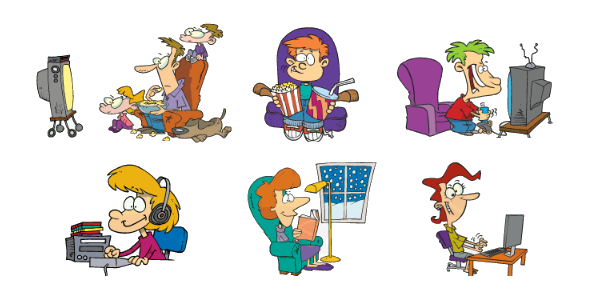 Kartice za učenjePoišči pare - igraUčenje – od lažjega k težjemuNapiši prevodKo si rešil zgornje vaje, poišči na isti spletni povezavi še tole sličico – MOJE NAJLJUBŠE AKTIVNOSTI – in reši vajo. Pri tej vaji najprej poslušaš, nato pa klikneš na pravo sličico (I like .../I don't like ...). Vajo večkrat ponovi.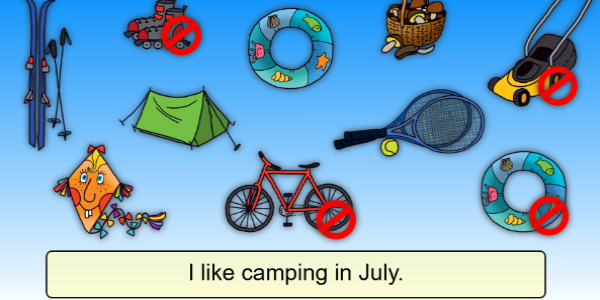 PETEK, 3. 4. 2020Danes boš pokazal/a še malo bralnega razumevanja. Priložena sta dva učna lista (UČNI LIST 1, UČNI LIST 2), ki si ju lahko natisneš. Če te možnosti nimaš, piši rešitve v zvezek. Ko zaključiš z delom, učna lista oz. rešitve v zvezku poslikaš in pošlješ na moj elektronski naslov.Za lažje razumevanje so spodaj še navodila v slovenščini.Part A – Preberi besedilo in reši spodnje naloge.Part B – Zapiši pravi dan pod aktivnostmi (pomagaš si z besedilom).Part C – PRAV (TRUE) / NAROBE (FALSE)Part D – Odgovori z YES, HE DOES. / NO, HE DOESN’T oziroma YES, SHE DOES / NO, SHE DOESN’T.Tako, pa si prišel/a do konca tega tedna. Ta pa ni bil tako naporen, kajne? Vse dobro in ostani zdrav/a!Tvoja učiteljica angleščineUČNI LIST 1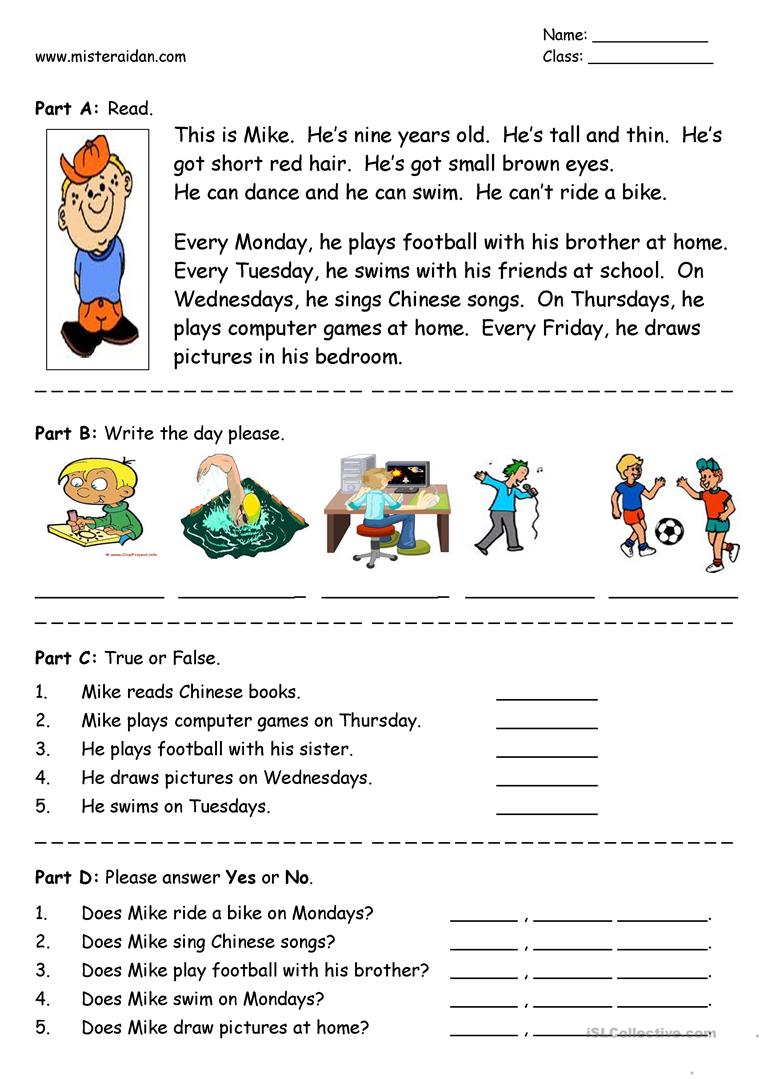 UČNI LIST 2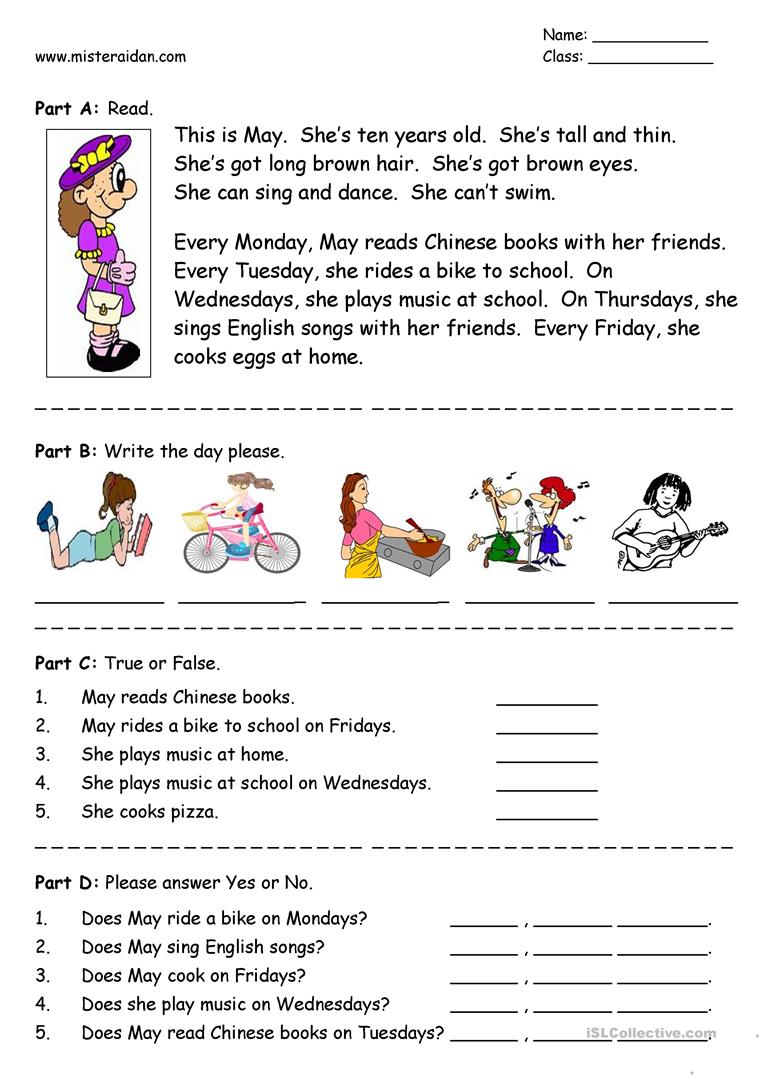 NAVODILA ZA DELO PRI GLASBIDragi učenec, Ta teden te čaka dirigentski izziv, ki pa je zelo zabaven in smešen.Oglej si videoposnetek na https://www.youtube.com/watch?v=cgaL-XV_7BM Ob posnetku se nauči dirigentskih gibov. Gibe izvajaj sočasno z gledanjem videoposnetka. Videoposnetek pokaži še ostalim družinskim članom.Po izvedenem dirigiranju poišči odgovore na naslednja vprašanja:Ime in priimek dirigenta?Je ta oseba pravi dirigent ali je kaj drugega po poklicu?Zakaj je nastal ta videoposnetek?Naslov skladbe in skladatelj (pomagaj si s komentarji pod videoposnetkom)?Uspešen boš, ko boš: usvojil dirigiranje tako kot na videoposnetku,videoposnetek pokazal družinskim članom,našel, zapisal in posredoval odgovore na moj mail (lahko priložiš tudi fotografijo tvojega dirigiranja)Odgovore pošlji  na moj mail kozelj.neva@gmail.com Rok za oddajo je 3.4.2020Veliko veselja ob dirigiranju želim,učiteljica NevaBZZa knjigo, ki si jo prebral za bralno značko, natipkaj vse potrebne podatke (kot si prej naredil v zvezek) ter mi pošlji po mail-u (jaz pa bom zapisala v svojo redovalnico) PKvadi za teoretični del izpitateoretični del izpita boš opravljal kar doma (dogovorila se bova za datum: 9.ali 10.april) v času, ko te bo lahko nekdo snemal, jaz pa bom vse spremljala preko telefonaSLOPONEDELJEK, TOREKgovorni nastop se nauči SREDApredstavitev, ocenjevanje govornega nastopa- preko vibra, messengerja,whatsapp-a ti bom v torek poslala uro, ko te bo nekdo snemal med ocenjevanjem ČETRTEKSDZ, str.6,7: Kaj je pripovedovalno besedilo?OBVEZNO      v četrtek 9.30 se bomo vsi dobili na spletu;NAVODILA:1.pripraviš si SDZ za slovenščino in matematiko, svinčnik, radirko, rdeče pisalo2. odpreš mail, ki ti ga bom tisti dan poslala, 3.slediš navodilom, ki bodo napisana, 4.če imaš doma katerega od staršev, ga prosi, da ti pomagaPETEKzapis v zvezke  (priloga: Pripovedovalno besedilo in njegovi sestavni deli)   MATPONEDELJEKpreverjanje znanja SDZ (3.del):str.28 (pri 3.nalogi moraš narediti tudi preizkuse);TOREKpreverjanje znanja SDZ (3.del), str.29 SREDApreverjanje znanja SDZ (3.del), str.30;ČETRTEKpregled nalog (takoj po slovenščini-preko mail povezave, ki jo dobiš zjutraj)PETEKV brezčrtni zvezek na zunanji rob napišeš datum: 3.4.2020. Nato napišeš naslov: LIKI ter prepišeš in prerišeš kar najdeš v SDZ, str.32 (leva stran: LIKI). Potem napišeš naslov: TELESA   ter prepišeš in prerišeš kar najdeš v SDZ, str.32 (desna stran: TELESA)DRUTOREKV zvezek odgovoriš s celimi povedmi na vprašanja v priponki PONOVIMO (od 1.-do 9.) ;Odgovore se naučiSREDAnadaljuj z odgovarjanjem na vprašanja (10.naloga- ker je opis moraš napisati ogromno);prazgodovino se nauči;PETEKnadaljuj z odgovarjanjem na vprašanja (11.naloga- ker je opis moraš napisati ogromno);stari vek se nauči;ponovi ostala zgodovinska obdobja;NITPONEDELJEKv zvezek odgovoriš s celimi povedmi na vprašanja v priponki PONOVIMO (od 1.do 7.) ;vsebine se nauči;SREDAv zvezek odgovoriš s celimi povedmi na vprašanja v priponki PONOVIMO (od 8.do 15.);vsebine se nauči;TJANAVODILA ZA DELO IMAŠ NAPISANA SPODAJ (V NADALJEVANJU TEGA DOKUMENTA) RAZPOREJENO PO DNEVIH: NAVODILA ZA DELO PRI ANGLEŠČINIGUMNAVODILA ZA DELO IMAŠ NAPISANA SPODAJ (V NADALJEVANJU TEGA DOKUMENTA): NAVODILA ZA DELO PRI GLASBI ŠPOigraj se na prostem;kolesarjenje (spretnostna vožnja);sprehodi v naravo;LUMTOREKbodi arhitekt in zgradi grad (uporabi kar imaš doma ter bodi kreativen); časa imaš ta in naslednji teden, ko si gotov, mi pošlji fotografijo izdelka in jaz ga bom ocenila